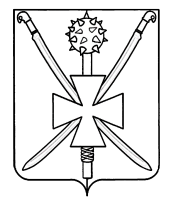 АДМИНИСТРАЦИЯ АТАМАНСКОГО СЕЛЬСКОГО ПОСЕЛЕНИЯ ПАВЛОВСКОГО РАЙОНАПОСТАНОВЛЕНИЕ  от __________________                                                                     № _____ст-ца АтаманскаяО внесении изменений в постановление администрации Атаманского сельского поселения Павловского района от 15 декабря 2016 года № 190 «Об утверждении Перечней (реестров) муниципальных услуг, предоставляемых в администрации Атаманского сельскогопоселения Павловского района»Во исполнение требований Федерального закона от 27 июля 2010 года № 210-ФЗ «Об организации предоставления государственных и муниципальных услуг», Закона Краснодарского края от 29 апреля 2016 года № 3395-КЗ «О внесении изменений в Закон Краснодарского края от 2 марта 2012 года № 2446-КЗ «Об отдельных вопросах организации предоставления государственных и муниципальных услуг на территории Краснодарского края», п о с т а н о в л я ю:Внести изменения в постановление администрации Атаманского сельского поселения Павловского района от 15 декабря 2016 года № 190 «Об утверждении Перечней (реестров) муниципальных услуг, предоставляемых в администрации Атаманского сельского Поселения Павловского района»:       -  изложить Приложение №1 в новой редакции (прилагается).2. Разместить настоящее постановление на официальном сайте администрации в сети Интернет.3. Контроль за выполнением настоящего постановления оставляю за собой.4. Настоящее постановление вступает в силу со дня его подписания.Глава Атаманского сельского поселения Павловского района                                                                   Е.А. СахноПРИЛОЖЕНИЕ №1УТВЕРЖДЕНОпостановлением администрацииАтаманского сельского поселенияот ________________ №________Перечень (реестр) муниципальных услуг, предоставляемых администрацией Атаманского сельского поселенияГлава Атаманского сельского поселения Павловского района                                                                                       Е.А. Сахно№п/пНаименование муниципальной услугиРаздел 1. Перечень муниципальных услуг1Предоставление выписки из реестра муниципального имущества2Предоставление    муниципального    имущества    в аренду    или безвозмездное пользование без проведения торгов3Выдача специального разрешения на движение по автомобильным дорогам местного значения тяжеловесного и (или) крупногабаритного транспортного средства4Выдача разрешения на право организации розничного рынка5Выдача разрешений на вступление в брак лицам, достигшим возраста шестнадцати лет6Уведомительная регистрация трудового договора физическим лицом с работодателем, не являющимся индивидуальным предпринимателем7Предоставление выписки из похозяйственной книги8Выдача    порубочного    билета   на   территории муниципального образования9Выдача разрешения (ордера) на проведение земляных работ на территории общего пользования10Присвоение, изменение и аннулирование адресов11Предоставление копий правовых актов администрации муниципального образованияРаздел 2. Функции в сфере контрольно-надзорной деятельности1Осуществление муниципального контроля за использованием и охраной недр при добыче общераспространенных полезных ископаемых, а также при строительстве подземных сооружений, не связанных с добычей полезных ископаемых2Осуществление муниципального контроля в области торговой деятельности 3Осуществление муниципального контроля в области благоустройства территории муниципального образования4Осуществление муниципального контроля за сохранностью автомобильных дорог местного значения в границах населенных пунктов поселения (городского округа)